О Порядке изготовления и доставки избирательных бюллетеней для голосования на выборах депутатов представительных органов городского, сельских поселений Краснояружского района пятого созыва 10 сентября 2023 года и осуществления контроля за их изготовлением и доставкойВ соответствии со статьей 73 Избирательного кодекса Белгородской области, Краснояружская территориальная избирательная комиссия постановляет: 1. Утвердить Порядок изготовления и доставки избирательных бюллетеней для голосования на выборах депутатов представительных органов городского, сельских поселений Краснояружского района пятого созыва 10 сентября 2023 года и осуществления контроля за их изготовлением и доставкой (прилагается). 2. Образовать рабочую группу для контроля на всех стадиях изготовления избирательных бюллетеней, их упаковки, получения, хранения и передачи нижестоящим комиссиям в следующем составе: 3. Разместить настоящее постановление в информационно - телекоммуникационной сети «Интернет»:- на странице Краснояружской территориальной избирательной комиссии на официальном сайте Избирательной комиссии Белгородской области;- на официальном сайте органов местного самоуправления Краснояружского района в разделе Территориальная избирательная комиссия.4. Контроль за выполнением настоящего постановления возложить на председателя Краснояружской территориальной избирательной комиссии 
М.В. Носова.Приложение № 1 к постановлениюКраснояружской территориальной избирательной комиссииот 14 июля 2023 года № 20/116-1Порядокизготовления и доставки избирательных бюллетеней для голосованияна выборах депутатов представительных органов городского, сельских поселений Краснояружского района пятого созыва 10 сентября 2023 года и осуществления контроля за их изготовлением и доставкой1. Общие положения1.1. Настоящий Порядок изготовления и доставки избирательных бюллетеней для голосования на выборах депутатов представительных органов городского, сельских поселений Краснояружского района пятого созыва 10 сентября 2023 года и осуществления контроля за их изготовлением и доставкой (далее – Порядок) определяет действия избирательных комиссий, связанных с изготовлением и доставкой избирательных бюллетеней (далее – бюллетени), а также с контролем за их изготовлением и доставкой.1.2. Формы бюллетеней для голосования по многомандатным избирательным округам на выборах депутатов представительных органов городского, сельских поселений Краснояружского района пятого созыва 10 сентября 2023 года утверждаются постановлением Краснояружской территориальной избирательной комиссии не позднее чем за 20 дней до дня голосования.1.3. Количество избирательных бюллетеней для голосования на выборах депутатов представительных органов городского, сельских поселений Краснояружского района пятого созыва 10 сентября 2023 года определяется постановлением Краснояружской территориальной избирательной комиссии.2. Порядок изготовления и доставки избирательных бюллетенейв избирательные комиссии2.1. Бюллетени изготавливаются по решению Краснояружской территориальной избирательной комиссии не позднее чем за 10 дней до дня голосования.2.2. Закупка услуг по изготовлению бюллетеней осуществляется Краснояружской территориальной избирательной комиссией у исполнителя (далее – полиграфическая организация), имеющего лицензию на изготовление избирательных бюллетеней.2.3. Доставка бюллетеней, изготовленных по решению Краснояружской территориальной избирательной комиссии, из полиграфической организации в Краснояружскую территориальную избирательную комиссию (далее – ТИК) и из ТИК в участковые избирательные комиссии (далее – УИК) осуществляется ТИК и УИК самостоятельно.2.3. Финансирование расходов, связанных с изготовлением бюллетеней Краснояружской территориальной избирательной комиссии производится за счет средств, выделенных из местного бюджета на подготовку и проведение выборов депутатов представительных органов городского, сельских поселений Краснояружского района пятого созыва 10 сентября 2023 года.3. Контроль за изготовлением избирательных бюллетенейв полиграфической организации и их доставкойв избирательные комиссии3.1. Контроль за изготовлением бюллетеней на всех этапах, включая проверку бумаги для изготовления бюллетеней на соответствие установленным постановлением Краснояружской территориальной избирательной комиссии требованиям, проверку формы и текста бюллетеня, процесс печатания, передачи, уничтожения лишних и выбракованных бюллетеней, передачу бюллетеней в ТИК, осуществляют члены Краснояружской территориальной избирательной комиссии с правом решающего голоса.4. Передача избирательных бюллетенейв полиграфической организации4.1. Изготовленные полиграфической организацией бюллетени, упакованные в пачки, передаются по акту приема-передачи (приложение № 1) членам Краснояружской территориальной избирательной комиссии с правом решающего голоса, осуществившей закупку бюллетеней. В акте указываются дата и время его составления, а также количество передаваемых бюллетеней по многомандатным избирательным округам. Акт составляется в двух экземплярах, подписывается представителями полиграфической организации и представителями Краснояружской территориальной избирательной комиссии, определенными решением избирательной комиссии, заверяется печатью. Один экземпляр акта остается в полиграфической организации, другой – в Краснояружской территориальной избирательной комиссии.4.2. После передачи упакованных в пачки бюллетеней в количестве, соответствующем контракту, представители полиграфической организации в присутствии представителей Краснояружской территориальной избирательной комиссии уничтожают лишние бюллетени (при их выявлении), о чем составляется акт (приложение № 2) в двух экземплярах. Один экземпляр акта остается в полиграфической организации, другой – в Краснояружской территориальной избирательной комиссии.4.3. Избирательная комиссия Краснояружского района не позднее чем за два дня до получения ею бюллетеней от полиграфической организации принимает постановление о месте и времени передачи бюллетеней представителями Краснояружской территориальной избирательной комиссии и уничтожения лишних бюллетеней.4.4. Изготовленные полиграфической организацией бюллетени, упакованные в пачки, передаются представителями Краснояружской территориальной избирательной комиссии представителям УИК по акту, составленному в двух экземплярах (приложение № 4). Представители УИК при передаче бюллетеней проверяют соответствие фактического количества бюллетеней их количеству, указанному в акте. Все экземпляры акта подписываются председателем УИК (в его отсутствие – заместителем председателя либо секретарем), не менее чем двумя членами УИК с правом решающего голоса и заверяются печатью. Один экземпляр акта остается в Краснояружской территориальной избирательной комиссии, другой в УИК.4.5. На основании решения ТИК о распределении бюллетеней УИК получают от ТИК бюллетени не позднее чем за один день до дня голосования. По каждому избирательному участку количество передаваемых бюллетеней не может превышать более чем на 0,5 процента (но не менее чем на два бюллетеня) число избирателей, зарегистрированных на данном избирательном участке, и составлять менее чем 70 процентов от числа избирателей, включенных в список избирателей на избирательном участке на день передачи бюллетеней. Количество передаваемых бюллетеней определяется решением ТИК в соответствии с частью 12 статьи 73 Избирательного кодекса Белгородской области.При передаче бюллетеней УИК производится их поштучный пересчет и выбраковка, при этом выбракованные бюллетени (при их выявлении) уничтожаются членами ТИК, о чем составляется акт, который хранится в соответствующей избирательной комиссии (приложение № 3).4.6. При передаче бюллетеней от ТИК в УИК непосредственно составляется акт в двух экземплярах, в котором указываются дата и время его составления и количество передаваемых бюллетеней. Один экземпляр акта остается в вышестоящей избирательной комиссии, а другой – в нижестоящей (приложение № 4).В случае если после поштучного пересчета установлено, что количество полученных бюллетеней превышает количество бюллетеней, указанных в соответствующих актах, лишние бюллетени незамедлительно передаются в вышестоящую ТИК по акту, подписанному председателем УИК (в его отсутствие – заместителем председателя либо секретарем), не менее чем двумя членами УИК с правом решающего голоса и заверяются печатью УИК, с указанием количества лишних бюллетеней.4.8. При передаче бюллетеней от вышестоящей избирательной комиссии в нижестоящую избирательную комиссию вправе присутствовать члены указанных избирательных комиссий, кандидаты, фамилии, имена, отчества которых внесены в бюллетень для голосования по одномандатному избирательному округу, или представители этих кандидатов.4.9. Ответственность за передачу и сохранность бюллетеней несут председатели избирательных комиссий, осуществляющих передачу, получение и хранение бюллетеней.АКТпередачи избирательных бюллетеней для голосования на выборах депутатов представительных органов городского, сельских поселений Краснояружского района пятого созыва 10 сентября 2023 года от полиграфической организации«____» _________2023 года «____» часов «_____» минутВ соответствии с контрактом от «______» __________ 2023 г. № ____________ на изготовление избирательных бюллетеней для голосования на выборах депутатов представительных органов городского, сельских поселений Краснояружского района пятого созыва 10 сентября 2023 года, заключенным между ____________________________________________________________________________ и(наименование полиграфической организации)_____________________________________________________________________________,(наименование избирательной комиссии)__________________________________________________________________изготовила (наименование полиграфической организации)в соответствии с представленным (и) образцом (ами) и передала Краснояружской территориальной избирательной комиссии избирательные бюллетени для голосования на выборах депутатов представительных органов городского, сельских поселений Краснояружского района пятого созыва 10 сентября 2023 года в количестве ___________________________________________ штук.От ___________________________________________________________________________(наименование полиграфической организации)От ___________________________________________________________________________(наименование избирательной комиссии, закупившей бюллетени)АКТоб уничтожении лишних избирательных бюллетеней«___» _________2023 года «__» часов «__» минутНастоящим Актом подтверждается:1. При печатании избирательных бюллетеней для голосования на выборах депутатов представительных органов городского, сельских поселений Краснояружского района пятого созыва 10 сентября 2023 года по _____________________________________________________________________________________________________________________________(наименование многомандатного избирательного округа)было установлено:2. Все лишние избирательные бюллетени уничтожены «____» ___________ 2023 года в присутствии представителя (лей) Заказчика. От ___________________________________________________________________________(наименование избирательной комиссии, закупившей бюллетени)От __________________________________________________________________________(наименование полиграфической организации)АКТоб уничтожении выбракованных избирательных бюллетеней для голосования на выборах депутатов представительных органов городского, сельских поселений Краснояружского района пятого созыва 10 сентября 2023 года______________________________________________________________________(наименование многомандатного избирательного округа)«___»______________2023 года                             «___» часов «___» минутНастоящим Актом подтверждается:1. При передаче участковой избирательной комиссии избирательного участка №_______ избирательных бюллетеней для голосования на выборах депутатов представительных органов городского, сельских поселений Краснояружского района пятого созыва 10 сентября 2023 года ___________________________________________________________________________________________________________________________(наименование многомандатного избирательного округа)было выявлено __________________________________________________________________(количество цифрами и прописью)бракованных избирательных бюллетеней.2. Все выбракованные избирательные бюллетени были уничтожены. АКТпередачи избирательных бюллетеней для голосования на выборах депутатов представительных органов городского, сельских поселений Краснояружского района пятого созыва 10 сентября 2023 года _____________________________________________________________(наименование многомандатного избирательного округа)«___» ________2023 года                                                            «___»  часов «___» минут___________________________________________________________________передала, а(наименование вышестоящей избирательной комиссии)__________________________________________________________________ получила (наименование нижестоящей избирательной комиссии)следующее количество избирательных бюллетеней для голосования на выборах депутатов представительных органов городского, сельских поселений Краснояружского района пятого созыва 10 сентября 2023 года _____________________________________________________________________________:(наименование многомандатного избирательного округа)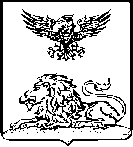 КРАСНОЯРУЖСКАЯ ТЕРРИТОРИАЛЬНАЯИЗБИРАТЕЛЬНАЯ КОМИССИЯПОСТАНОВЛЕНИЕ14 июля 2023 года                                                                                  № 19/114-1НосовМаксим Владимирович- председатель Краснояружской  территориальной избирательной комиссии, руководитель рабочей группыЧлены группы:БондарьАлексей Иванович- заместитель председателя Краснояружской территориальной избирательной комиссииШапошниковаСветлана Николаевна- секретарь Краснояружской территориальной избирательной комиссииПредседатель Краснояружской территориальной избирательной комиссииМ.В. НосовСекретарь Краснояружской территориальной избирательной комиссииС.Н. ШапошниковаПриложение № 1к Порядку изготовления и доставки избирательных бюллетеней для голосования на выборах депутатов представительных органов городского, сельских поселений Краснояружского района пятого созыва 10 сентября 2023 года  и осуществления контроля за их изготовлением и доставкой(должность)(подпись)(фамилия, инициалы)МП(должность)(подпись)(фамилия, инициалы)(должность)(подпись)(фамилия, инициалы)Приложение № 2к Порядку изготовления и доставки избирательных бюллетеней для голосования на выборах депутатов представительных органов городского, сельских поселений Краснояружского района пятого созыва 10 сентября 2023 года  и осуществления контроля за их изготовлением и доставкойКоличество закупленных избирательных бюллетенейКоличество изготовленных избирательных бюллетенейКоличество лишних избирательных бюллетеней(должность)(подпись)(фамилия, инициалы)МП(должность)(подпись)(фамилия, инициалы)(должность)(подпись)(фамилия, инициалы)Приложение № 3к Порядку изготовления и доставки избирательных бюллетеней для голосования на выборах депутатов представительных органов городского, сельских поселений Краснояружского района пятого созыва 10 сентября 2023 года  и осуществления контроля за их изготовлением и доставкой(наименование территориальной избирательной комиссии)МППредседатель (заместитель председателя, секретарь) территориальной избирательной комиссии______________
(подпись)_________________________
(фамилия, инициалы)Члены территориальной избирательной комиссии_______________(подпись)________________________(фамилия, инициалы)
__________
(подпись)
____________________
(фамилия, инициалы)Приложение № 4к Порядку изготовления и доставки избирательных бюллетеней для голосования на выборах депутатов представительных органов городского, сельских поселений Краснояружского района пятого созыва 10 сентября 2023 года  и осуществления контроля за их изготовлением и доставкойКоличество пачекКоличество избирательных бюллетеней Председатель (заместитель председателя, секретарь)МП(наименование вышестоящей избирательной комиссии)(подпись)(фамилия, инициалы)Члены комиссии(подпись)(фамилия, инициалы)(подпись)(фамилия, инициалы)Председатель (заместитель председателя, секретарь)МП(наименование нижестоящей избирательной комиссии)(подпись)(фамилия, инициалы)Члены комиссии(подпись)(фамилия, инициалы)(подпись)(фамилия, инициалы)